BewerbungAls Key Account Managerin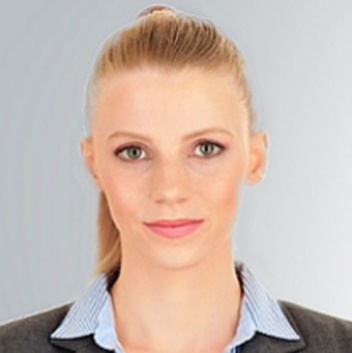 Anna MusterAnlagen:Anlage 1Anlage 2Anlage 3